Судебные приставы провели акцию по взысканию алиментов.В преддверии нового учебного года судебные приставы Мурманской области провели акцию по взысканию алиментов «Судебные приставы – детям». Главной целью акции являлась защита прав и законных интересов несовершеннолетних детей, чьи родители являются злостными неплательщиками алиментов, напоминание должникам по алиментным обязательствам о необходимости вовремя и в полном объеме платить денежные средства на содержание своих детей.В рамках данной акции судебные приставы за две недели отработали более 1200 исполнительных производств, в результате чего должниками произведена оплата алиментов на общую сумму более 450 тысяч рублей, вручено 162 направления в центр занятости населения. С должниками проведены профилактические беседы о необходимости исполнения решения суда и недопустимости халатного отношения к своим родительским обязанностям, вынесено более 150 предупреждений по ч. 1 ст. 157 УК РФ за злостное уклонение от уплаты алиментов. В отношении нерадивых родителей возбуждено 52 уголовных дела по ч. 1 ст. 157 УК РФ.Судебные приставы, занимающиеся взысканием алиментов, провели 56 проверок бухгалтерий организаций на предмет своевременности и полноты производимых удержаний по алиментным обязательствам из заработной платы должников.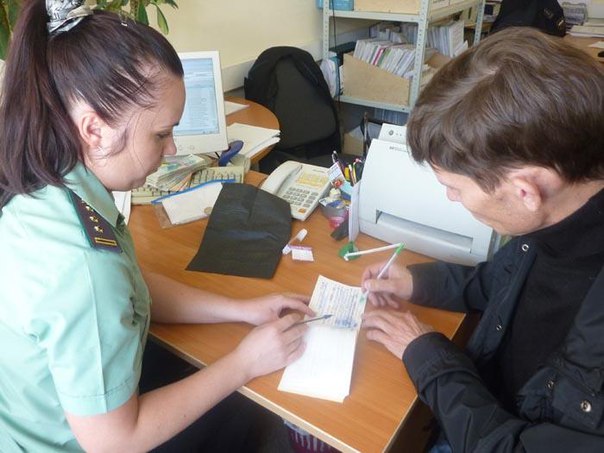 